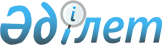 Барлық кандидаттар үшін үгіттік баспа материалдарын орналастыруға арналған орындарды белгілеу туралыАқтөбе облысы Мәртөк ауданының әкімдігінің 2014 жылғы 3 қыркүйектегі № 309 қаулысы. Ақтөбе облысының Әділет департаментінде 2014 жылғы 8 қыркүйекте № 4028 болып тіркелді
      Ескерту. Қаулының тақырыбы жаңа редакцияда - Ақтөбе облысы Мәртөк ауданы әкімдігінің 08.12.2020 № 309 қаулысымен (алғашқы ресми жарияланған күнінен бастап қолданысқа енгізіледі).

      РҚАО ескертпесі.

      Құжаттың мәтінінде түпнұсқаның пунктуациясы мен орфографиясы сақталған.
      Қазақстан Республикасының 1995 жылғы 28 қыркүйектегі "Қазақстан Республикасындағы сайлау туралы" Конституциялық Заңының 28 бабына және Қазақстан Республикасының 2001 жылғы 23 қаңтардағы "Қазақстан Республикасындағы жергiлiктi мемлекеттiк басқару және өзiн-өзi басқару туралы" Заңының 31 бабына сәйкес, Мәртөк ауданының әкiмдiгi ҚАУЛЫ ЕТЕДI:
      1. Мәртөк аудандық аумақтық сайлау комиссиясымен бiрлесіп (келiсiм бойынша), Мәртөк ауданы аумағында барлық кандидаттар үшін үгіттік баспа материалдарын орналастыруға арналған орындар қосымшаға сәйкес белгiленсiн.
      Ескерту. 1 тармақ жаңа редакцияда - Ақтөбе облысы Мәртөк ауданы әкімдігінің 08.12.2020 № 309 қаулысымен (алғашқы ресми жарияланған күнінен бастап қолданысқа енгізіледі).


      2. Ауылдық округ әкiмдерi үгiттiк баспа материалдарын орналастыру үшін белгіленген орындарды стендтермен, тақталармен, тұғырлықтармен жарақтандырсын.
      3. Осы қаулының орындалуын бақылау аудан әкiмi аппаратының басшысы Т. Көлкебаевқа жүктелсiн.
      4. Осы қаулы алғашқы ресми жарияланған күнінен бастап қолданысқа енгізіледі. Мәртөк ауданы аумағында барлық кандидаттардың үгiттiк баспа материалдарын орналастыруға арналған орындар
      Ескерту. Қосымша жаңа редакцияда - Ақтөбе облысы Мәртөк ауданы әкімдігінің 08.12.2020 № 309 қаулысымен (алғашқы ресми жарияланған күнінен бастап қолданысқа енгізіледі).
					© 2012. Қазақстан Республикасы Әділет министрлігінің «Қазақстан Республикасының Заңнама және құқықтық ақпарат институты» ШЖҚ РМК
				
      Аудан әкімі 

М. Елеусізов

      Келісілді: 
Мәртөк аудандық аумақтық 
сайлау комиссиясының төрағасы 

Қ. Бердиев
Мәртөк ауданы әкімдігінің 2014 жылғы 3 қыркүйектегі № 309 қаулысымен бекітілген
№
Елді мекен атаулары
Үгiттiк баспа материалдарын орналастыруға арналған орындар
Мәртөк ауылдық округі
Мәртөк ауылдық округі
Мәртөк ауылдық округі
1
Мәртөк ауылы
"Дос" сауда үйі алдындағы стенді Н. Байғанин көшесі № 118
1
Мәртөк ауылы
"Мәртөк аудандық мәдениет, дене шынықтыру және спорт бөлімі" мемлекеттік мекемесінің "Мәртөк аудандық мәдениет Үйі" мемлекеттік коммуналдық қазыналық кәсіпорыны алдындағы стенді, Н. Байғанин көшесі № 121
2
Қазан ауылы
"Мәртөк аудандық білім бөлімі" мемлекеттік мекемесінің "Қазан жалпы негізгі білім беретін мектебі" коммуналдық мемлекеттік мекемесінің ғимараты алдындағы стенді, Орталық көшесі № 56 Б
Аққұдық ауылдық округі
Аққұдық ауылдық округі
Аққұдық ауылдық округі
3
Вознесеновка ауылы
"Мәртөк аудандық мәдениет, дене шынықтыру және спорт бөлімі" мемлекеттік мекемесінің Вознесеновка ауылдық клубының мемлекеттік коммуналдық қазыналық кәсіпорыны ғимараты алдындағы стенді, Б.Момышұлы көшесі № 13
3
Вознесеновка ауылы
"Мәртөк аудандық білім бөлімі" мемлекеттік мекемесінің "Вознесеновка жалпы орта білім беретін мектебі" коммуналдық мемлекеттік мекемесінің ғимараты алдындағы стенді, Есет батыр көшесі № 18/1
4
Достық ауылы
"Мәртөк аудандық мәдениет, дене шынықтыру және спорт бөлімі" мемлекеттік мекемесінің Достық ауылдық кітапханасының мемлекеттік коммуналдық қазыналық кәсіпорыны ғимараты алдындағы стенді, Б.Момышұлы көшесі № 19 А
5
Первомайка ауылы
"Мәртөк аудандық мәдениет, дене шынықтыру және спорт бөлімі" мемлекеттік мекемесінің Первомайка ауылдық клубының мемлекеттік коммуналдық қазыналық кәсіпорыны ғимараты алдындағы стенді, И.Тайманов көшесі № 14
6
Жаңажол ауылы
"Мәртөк аудандық мәдениет, дене шынықтыру және спорт бөлімі" мемлекеттік мекемесі Жаңажол ауылдық клубының мемлекеттік коммуналдық қазыналық кәсіпорыны ғимараты алдындағы стенді, Ы.Алтынсарин көшесі № 56
Байнассай ауылдық округі
Байнассай ауылдық округі
Байнассай ауылдық округі
7
Байнассай ауылы
"Луч" жауапкершілігі шектеулі серіктестігінің ғимараты алдындағы стенді, Орталық көшесі № 1
8
Ақмоласай ауылы
"Мәртөк аудандық мәдениет, дене шынықтыру және спорт бөлімі" мемлекеттік мекемесі Ақмоласай ауылдық клубының мемлекеттік коммуналдық қазыналық кәсіпорыны ғимараты алдындағы стенді, Ә.Молдағұлова көшесі № 24
Байторысай ауылдық округі
Байторысай ауылдық округі
Байторысай ауылдық округі
9
Байторысай ауылы
"Мәртөк ауданының Байторысай ауылдық округі әкімінің аппараты" мемлекеттік мекемесінің ғимараты алдындағы стенді, Жеңіс көшесі № 12
Жайсаң ауылдық округі
Жайсаң ауылдық округі
Жайсаң ауылдық округі
10
Жайсаң ауылы
"Жайсаң арнайы білім беретін ұйымы" коммуналдық мемлекеттік мекемесінің ғимараты алдындағы стенді, Қ.Медетов көшесі, 34 А
Қарашай ауылдық округі
Қарашай ауылдық округі
Қарашай ауылдық округі
11
Қаратаусай ауылы
"Мәртөк аудандық мәдениет, дене шынықтыру және спорт бөлімі" мемлекеттік мекемесі Қаратаусай ауылдық клубының мемлекеттік коммуналдық қазыналық кәсіпорыны ғимараты алдындағы стенді, Квиндта көшесі № 20
12
Аққайын ауылы
"Мәртөк аудандық білім бөлімі" мемлекеттік мекемесі "Аққайын жалпы орта білім беретін мектебі" коммуналдық мемлекеттік мекемесінің ғимараты алдындағы стенді, Ақбұлақ көшесі № 1 А
Қаратоғай ауылдық округі
Қаратоғай ауылдық округі
Қаратоғай ауылдық округі
13
Қаратоғай ауылы
"Мәртөк аудандық білім бөлімі" мемлекеттік мекемесі "Қаратоғай жалпы орта білім беретін мектебі" коммуналдық мемлекеттік мекемесінің ғимараты алдындағы стенді, Болашақ көшесі, № 2 А
Қызылжар ауылдық округі
Қызылжар ауылдық округі
Қызылжар ауылдық округі
14
Қызылжар ауылы
"Мәртөк аудандық мәдениет, дене шынықтыру және спорт бөлімі" мемлекеттік мекемесі Қызылжар ауылдық клубының мемлекеттік коммуналдық қазыналық кәсіпорыны ғимараты алдындағы стенді, 10 жыл Астана көшесі № 3
15
Бөрте ауылы
"Мәртөк аудандық білім бөлімі" мемлекеттік мекемесі "Бөрте жалпы орта білім беретін мектебі" коммуналдық мемлекеттік мекемесінің ғимараты алдындағы стенді, Абай көшесі № 32
16
Шевченко ауылы
"Мәртөк аудандық білім бөлімі" мемлекеттік мекемесі "Шевченко Шевченко жалпы негізгі білім беретін мектебі" коммуналдық мемлекеттік мекемесінің ғимараты алдындағы стенді, 10 жыл Астана көшесі № 4
Құрмансай ауылдық округі
Құрмансай ауылдық округі
Құрмансай ауылдық округі
17
Кұрмансай ауылы
"Мәртөк аудандық мәдениет, дене шынықтыру және спорт бөлімі" мемлекеттік мекемесі Құрмансай ауылдық клубының мемлекеттік коммуналдық қазыналық кәсіпорыны ғимараты алдындағы стенді, Ы.Алтынсарин көшесі № 15
18
Шаңды ауылы
Медициналық пункт ғимараты алдындағы стенді, Есет батыр көшесі № 29
19
Егізата ауылы
"Мәртөк аудандық білім бөлімі" мемлекеттік мекемесі "Егізата жалпы бастауыш білім беретін мектебі" коммуналдық мемлекеттік мекемесінің ғимараты алдындағы стенді, Ә.Молдағұлова көшесі № 12
Тәңірберген ауылдық округі
Тәңірберген ауылдық округі
Тәңірберген ауылдық округі
20
Саржансай ауылы
"Мәртөк аудандық білім бөлімі" мемлекеттік мекемесінің "Саржансай жалпы орта білім беретін мектебі" коммуналдық мемлекеттік мекемесі коммуналдық мемлекеттік мекемесінің ғимараты алдындағы стенді, Достық көшесі № 30
21
Кенсахара ауылы
"Мәртөк аудандық білім бөлімі" мемлекеттің мекемесінің "Кеңсахара жалпы орта білім беретін мектебі" коммуналдық мемлекеттік мекемесінің ғимараты алдындағы стенді, Болашақ көшесі № 17
Сарыжар ауылдық округі
Сарыжар ауылдық округі
Сарыжар ауылдық округі
22
Сарыжар ауылы
"Мәртөк аудандық білім бөлімі" мемлекеттік мекемесінің "Сарыжар жалпы орта білім беретін мектебі" коммуналдық мемлекеттік мекемесінің ғимараты алдындағы стенді, Жаңа қоныс көшесі № 70
22
Сарыжар ауылы
"Мәртөк аудандық мәдениет, дене шынықтыру және спорт бөлімі" мемлекеттік мекемесі Сарыжар ауылдық клубының мемлекеттік коммуналдық қазыналық кәсіпорыны ғимараты алдындағы стенді, А.Иманов көшесі № 10 А
Хазірет ауылдық округі
Хазірет ауылдық округі
Хазірет ауылдық округі
23
Хазірет ауылы
"БерҰзовка" шаруа қожалығы алдындағы стенді, Жастар көшесі № 25
Родников ауылдық округі
Родников ауылдық округі
Родников ауылдық округі
24
Родников ауылы
"Мәртөк аудандық мәдениет, дене шынықтыру және спорт бөлімі" мемлекеттік мекемесі Родниковка ауылдық клубының мемлекеттік коммуналдық қазыналық кәсіпорыны ғимараты алдындағы стенді, Ю.Гагарин көшесі № 12